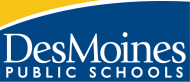 230 Day Specialist and SIL Contract CalendarCALENDAR LEGENDEQ STAFF DEVELOPMENT   UNPAIDHOLIDAYS – PAIDUNSCHEDULED – UNPAID CONFERENCE DAYSPAID BREAK - PAIDBREAK – UNPAIDFIRST/LAST DAY OF SCHOOL  ADJUSTED DISMISSAL DAYSWednesdays during school year.90-minute adjusted dismissal.2016-2017 REGULAR SCHOOL CALENDARSchool Board approved on 10/06/2015Dates/EventsJuly 4	HolidayAug 12	Year 1, Alternate Contract Teachers Report (201 day contract)Aug 15-18    	First-Year Teacher TrainingAug 17&18    	New to District Teacher Training Aug 18                	Years 2-5, Alternate Contract Teachers Report (197 day contract)                	Report (197 day contract)Aug 19, 22, 23  	All teachers & associates report (195 day contract)Aug 24	First Day of School	(Adjusted dismissal time)Sept 5	Labor Day (No school)Oct 28	Teacher EQ Development-Associates do not report   Nov 23	No school for teachers, associates, Spec, SIL, Para or students-Fall Conference Comp Day. Nov 24-25	Thanksgiving Holiday (No school)Dec 23-Jan 2	Winter Recess – No classesDec 26, 27, 30	Holiday – Offices ClosedJan 2	Holiday – Offices ClosedJan 13	First Semester EndsJan 16	Martin Luther King Day (no school For students, teachers or associates)Jan 17 	Start of 2nd SemesterMar 10	No school for teachers, associates, Spec, SIL, Para or Students- Spring Conference Day Mar 13-17	Spring RecessApril 5	IA AssessmentApril 19	No school for 9th, 10th & 12th graders		11th graders attend a.m. onlyApril 20	No school for 11th graders; 9th, 10th  and 12th graders attendMay 22	Last day of school for 12th gradeMay 29	Memorial Day – no schoolMay 30	Last day of school for Elem & Middle 		Schools; students dismissed after 		half day; lunch will be served in Elem		(in-service half day for Elem/MS 		Teachers and associates)May 31	Last day of school for High Schools – 		No adjusted dismissal May 31,Jun 1,2	Reserved for inclement weather make 		up daysJune 21	Last day worked for 230 day Specialist and SILJuly 2016July 2016July 2016July 2016July 2016July 2016MTWThF# Days145678111213141518192021222526272829August 2016August 2016August 2016August 2016August 2016August 2016MTWThF123455891011121015161718191522232425262029303123September 2016September 2016September 2016September 2016September 2016September 2016MTWThF12255678930121314151635192021222340262728293045October 2016October 2016October 2016October 2016October 2016October 2016MTWThF34567501011121314551718192021602425262728653166November 2016November 2016November 2016November 2016November 2016November 2016MTWThF12347078910117514151617188021222324258428293087December 2016December 2016December 2016December 2016December 2016December 2016MTWThF1289567899412131415169919202122231042627282930109January 2017January 2017January 2017January 2017January 2017January 2017MTWThF23456114910111213119161718192012323242526271283031130February 2017February 2017February 2017February 2017February 2017February 2017MTWThF123133678910138131415161714320212223241482728150March 2017March 2017March 2017March 2017March 2017March 2017MTWThF123153678910157131415161716220212223241672728293031172April 2017April 2017April 2017April 2017April 2017April 2017MTWThF34567177101112131418217181920211872425262728192May 2017May 2017May 2017May 2017May 2017May 2017MTWThF123451978910111220215161718192072223242526212293031215June 2017June 2017June 2017June 2017June 2017June 2017MTWThF1221756789222121314151622719202122232302627282930Oct 21Oct 21Oct 21Oct 21Oct 21Oct 21Oct 21